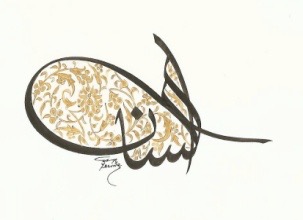 DOSSIER D’INSCRIPTION                 SECTION ENFANTS 2020-2021ENFANTNom  ………………………………        Prénom………………………………Date de naissance    ………………………………CIVILITE DES PARENTSNom    ………………………………..  Prénom ……………………………….Adresse  ………………………………………………………………………………...............................................................................................................................Code postal …………….........................Ville …....................................................Téléphone ………......................................Portable ………….........................................Mail ……………………………………@..............................................Profession : ……………………...............................................................CHOISIR L’HORAIRECONCERNANT LA SORTIE DE L’ENFANT (à cocher) □  Je m’engage à venir chercher mon enfant à la fin des cours. En cas de retard de plus de 30mn, l’Institut Al Lissane dégage toute responsabilité en cas d’incident survenu à l’enfantOU□  J’autorise mon enfant à rentrer seulINFORMATIONS ADMINISTRATIVESLa date de la rentrée est fixée au Mercredi 9 septembre 2020Le tarif est de 560 euros TTC par an et par enfant.  un enfant : 560 euros deux enfants : 1060 euros trois enfants : 1500 euros quatre enfants : 1850 euros Les cours seront cependant interrompus pendant les vacances scolaires. Le règlement sera exigé dès le dépôt du dossier (ce tarif couvre les frais administratifs et pédagogiques, livres et manuels scolaires fournis). En cas de fermeture obligatoire décidée par les pouvoirs publics, l’école fonctionnera à distance pendant ce délai.A joindre : Attestation d’assurance scolaire Modes de paiement : ChèquesEspècesPour le bon déroulement des cours, 5 absences non justifiées entraîneront l’exclusion de l’enfant.		       Un délai de rétractation de 20 jours à compter de l’inscription est possible ; en cas d’annulation, l’apprenant sera remboursé au prorata temporis des cours non suivis à l’exclusion des frais administratifs, qui s’élèvent à 80€, qui ne seront en aucun cas remboursables.Passé ce délai, l’apprenant ne pourra en aucun cas demander le remboursement et le montant intégral de la formation restera dû, à l’exception de cas de force majeure dûment reconnu.Date	        						SignatureAL LISSANE – Office des LanguesAdresse : 59 rue du Général Leclerc - 94270 LE KREMLIN BICETRETél. :01.45.21.41.60Site web:www.lissane.fr           e-mail: contact@lissane.fr         MercrediMercrediSamedi Samedi DimancheDimancheNIVEAU9h-12h1514h15-17h309h-12h1513h-16h159h-12h1513h-16h15Classe maternelle  (4-5 ans)
□□□□□□Classe préparatoire(6 ans) □completcompletcompletcomplet□Classe préparatoire (7-10 ans)□□□□□Niveau 1 
(7-10 ans)□□completcomplet□completNiveau 1 
(11-15 ans)□completNiveau 2 
(7-10 ans)□□completcomplet□□Niveau 2(11-15 ans)□□Niveau 3complet□completNiveau 4 □completcompletcompletNiveau 5□complet□completNiveau 6□complet